Утвержден Приказом Закрытого Акционерного Общества «Азербайджанское Каспийское Морское Пароходство» от 01 декабря 2016 года, № 216.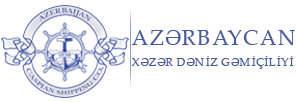 ЗАКРЫТОЕ АКЦИОНЕРНОЕ ОБЩЕСТВО «АЗЕРБАЙДЖАНСКОЕ КАСПИЙСКОЕ МОРСКОЕ ПАРОХОДСТВО» ОБЪЯВЛЯЕТ О ПРОВЕДЕНИИ ОТКРЫТОГО КОНКУРСА НА ЗАКУПКУ СРЕДСТВ ПОЖАРОТУШЕНИЯК О Н К У Р С  № AM-033/ 2018 Комитет по закупкам ЗАО «АКМП»(на бланке участника-претендента)ПИСЬМО-ЗАЯВКА НА УЧАСТИЕ В ОТКРЫТОМ КОНКУРСЕ Город _______       “___”_________20___года                                    ___________№           							                                                                                          Председателю Комитета по закупкам ЗАО «АКМП» Господину Дж.Махмудлу, Настоящей заявкой [с указанием полного наименования претендента-подрядчика] подтверждает намерение принять участие в открытом конкурсе № [с указанием претендентом номера конкурса], объявленном ЗАО «АКМП» в связи с закупкой «__________». При этом подтверждаем, что в отношении [с указанием полного наименования претендента-подрядчика] не проводится процедура ликвидации, банкротства, деятельность не приостановлена, а также отсутствуют иные обстоятельства, не позволяющие участвовать в данном тендере.  Гарантируем,что [с указанием полного наименования претендента-подрядчика] не является лицом, связанным с ЗАО «АКМП». Сообщаем,что для оперативного взаимодействия с Вами по вопросам, связанным с представленной документацией и другими процедурами, нами уполномочен:Контактное лицо: . . . . . . . . . . . . . . . . . . . . . . . . . . .  Должность контактного лица: . . . . . . . . . . . . . . . . . . . . .  Телефон: . . . . . . . . . . . . . . . . . . . . . . . . . . . . . . . . .  Факс: . . . . . . . . . . . . . . . . . . . . . . . . . . . . . . . . . Адрес электронной почты: . . . . . . . . . . . . . . . . . . . . . . . . _______________________________  Приложение:Оригинал  банковского  документа об  оплате взноса за участие в конкурсе –  на ____ листах. ________________________________                                   _______________________(Ф.И.О. уполномоченного лица) (подпись уполномоченного лица)                         _________________________________                                                  (должность уполномоченного лица)                                                                                                                                                                                                                                             M.П.ПЕРЕЧЕНЬ СРЕДСТВ ПОЖАРОТУШЕНИЯ ПАРТИЯ - 1П А Р Т И Я - 2Только DDP принимается в качестве условия поставки от местных предприятий. Принимается только предложения цен  указанные в манатах  от местных предприятий. Другие условия поставки не принимаются. Только CIP Баку и DAP Баку принимаются в качестве условия поставки товаров перевозимых  из - за рубежом.Требуется обязательно указать марку и страну изготовления каждой формы одежды, соответствия требованиям надлежащего стандарта во время предоставления предложения цены, в противном случае они не  принимаются.   Требуется что компания победитель представила и согласовала образцы до заключения договора. Контактное лицо по техническим вопросам Эльчин Байрамов (050) 212 17 59E-mail:elchin.bayramov@acsc.az (012) 404 37 00 (внутренний: 1175)До заключения договора купли-продажи с компанией победителем конкурса  проводится проверка претендента в соответствии с правилами закупок ЗАО  «Азербайджанское Каспийское Морское Пароходство». Компания победитель должна заполнить специальную форму через  адрес ( http://www.acsc.az/az/pages/2/241 ) и представить нижеуказанные документы :http://www.acsc.az/az/pages/2/241Устав компании (со всеми изменениями и дополнениями)Выписка из реестра коммерческих юридических лиц (выданная в течение последнего 1 месяца)Информация об учредителе юридического лица  в случае если учредитель является юридическим лицомИНН свидететльствоАудированный баланс бухгалтерского учета или налоговая декларация (в зависимости от системы налогообложения) / справка на отсутсвие налоговой задолженности в органах налогообложения Удостоверения личности законного представителяЛицензии учреждения необходимые для оказания услуг / работ (если применимо)Договор не будет заключен с компаниями которые не предоставляли указанные документы и не получили позитивную оценку по результатам процедуры проверки !   Перечень документов для участия в конкурсе: Заявка на участие в конкурсе (образец прилагается) ; Банковский документ об оплате взноса за участие в конкурсе ; Конкурсное предложение. На первичном этапе, заявка на участие в конкурсе (подписанная и скрепленная печатью) и банковский документ об оплате взноса за участие должны быть представлены на Азербайджанском, русском или английском языках не позднее 18:00 (по Бакинскому времени) 27.11.2018 года по месту нахождения Закрытого Акционерного Общества «Азербайджанское Каспийское Морское Пароходство» (далее – ЗАО «АКМП») или путем отправления на электронную почту контактного лица. Перечень (описание) закупаемых товаров, работ и услуг прилагается. Сумма взноса за участие в конкурсе и приобретение сборника основных условий (пригласительных документов к конкурсу): Претенденты, желающие принять участие в конкурсе, должны оплатить нижеуказанную сумму взноса за участие в конкурсе путем перечисления средств на банковский счет ЗАО «АКМП» с последующим представлением в ЗАО «АКМП» документа, подтверждающего оплату, в срок не позднее, указанного в первом разделе.  Претенденты, выполнившие данное требование, вправе приобрести сборник основных условий по предмету закупки у контактного лица в электронном или печатном формате в любой день недели с 09.30 до 17.30 часов до даты, указанной в графе III объявления.ПАРТИЯ -1 50 АЗН (с учетом НДС)ПАРТИЯ -2 50 АЗН (с учетом НДС)допускается оплата суммы взноса за участие в манатах или в долларах США и Евро в эквивалентном размере.   Номер счета : Взнос за участие в конкурсе не подлежит возврату ни при каких обстоятельствах, за исключением отмены конкурса ЗАО «АКМП»!Предельный срок и время подачи конкурсного предложения :Участники, представившие заявку на участие и банковский документ об оплате взноса за участие в конкурсе до срока, указанного в первом разделе, должны представить свои конкурсные предложения в ЗАО «АКМП» в запечатанном конверте (один оригинальный экземпляр и две копии) не позднее 15:00 (по Бакинскому времени) 06.12.2018 года.Конкурсные предложения, полученные позже указанной даты и времени, не вскрываются и возвращаются участнику.Информация о применяемых правилах конкурса и преимущественном праве ЗАО «АКМП» :Конкурс будет проведен в соответствии с Приказом ЗАО «АКМП» от 12 июня 2014 года, № 99 и утвержденным данным приказом «Порядком организации и управления закупок по Закрытому Акционерному Обществу «Азербайджанское Каспийское Морское Пароходство».ЗАО «АКМП» вправе отклонить все конкурсные предложения и отменить конкурс согласно «Порядку организации и управления закупок по Закрытому Акционерному Обществу «Азербайджанское Каспийское Морское Пароходство».Адрес закупочной организации : Азербайджанская Республика, город Баку AZ1029 (индекс), Пр. Гейдара Алиева 152, "Чинар Плаза" 24-й этаж, Комитет по Закупкам ЗАО «АКМП». Контактное лицо : Джалилов Вюгар Секретарь Комитета по закупкам ЗАО «АКМП»Телефон : +994 12 404 37 00 (1132)Адрес электронной почты : tender@acsc.az   mailto:tender@acsc.azПо юридическим вопросам :Телефон : +994 50 277 02 85Адрес электронной почты : Huquq.meslehetcisi@acsc.azmailto:Huquq.meslehetcisi@acsc.azДата, время и место вскрытия конвертов с конкурсными предложениями :Вскрытие конвертов будет производиться в 16.30 (по Бакинскому времени) 06.12.2018 года по адресу, указанному в разделе V. Сведения о победителе конкурса :Сведения о победителе конкурса доступны на веб-странице (раздел объявлений) ЗАО «АКМП» Прочие условия конкурса :№Наименование товараЕдиница измеренияКоличество1Лом длиной не менее 1,2 мш т у к  432Красный ящик 500 х 650 мм для пожарного шланга. (предпочитаются пластиковые ящики)ш т у к  463Ø 66 мм спускная трубка пожарного гидранта.  Внешняя часть трубки для выпуска воды должна иметь наружную резьбу. Пожарный гидрант должен быть укомплектован Ø 66 мм соединительной гайкой с внутренной резьбой типа богдан.ш т у к  304Набор искробезопасных ключейк о м п л е к т255Пожарный шланг соответсвуюущий ГОСТ Р 51049-2008 РПМ  T диаметром  Ø-51 мм прикрепленный к  20-метровой проволке. Шланг должен быть испытан на давление не менее 15 атм. Предпочтительны шланги типа РПМ (Д) TИM. Шланг должен быть испытан на давление не менее 15 атм.к о м п л е к т1806Крановый ствол для пожарного шланга (бросательный шланг) (для прямого и рассеивающего типа струи). Ø-51 мм должен быть предназначен для морской воды.ш т у к  557Переходные головки Ø-51-66 мм типа Богданш т у к  808Гайка диаметром ø-51 мм типа Богдан с внутренной резьбой. ш т у к  1239Заглушки диаметром ø-51 мм для внутреннего пожарного крана типа Богдан. ш т у к  11910Багор длиной не менее 1,2 мш т у к  511Короткий топор (вместе с кобурой) с резиновой рукояткой  который  входит в комплект одежды для пожарниковш т у к  1012Пожарный шланг соответсвуюущий ГОСТ Р 51049-2008 РПМ T диаметром Ø-66 мм прикрепленный к 20-метровой проволке. Шланг должен быть испытан на давление не менее 15 атм. Предпочтительны шланги типа РПМ (Д) TИM. Шланг должен быть испытан на давление не менее 15 атм.к о м п л е к т43513Крановый ствол диаметром Ø - 66 мм для пожарного шланга (бросательный шланг) (для прямого и рассеивающего типа струи)  должен быть предназначен для морской воды.  .ш т у к  25114Гайка диаметром ø-66 мм типа Богдан с внутренной резьбой. ш т у к  45515Заглушки диаметром ø-66 мм для внутреннего пожарного крана типа Богдан. ш т у к  27016Гайка диаметром ø-51 мм типа Богдан с внутренной резьбой. ш т у к  5517Гайка диаметром ø-66 мм типа Богдан с наружной резьбойш т у к  518Головка типа Богдан диаметром Ø 66 мм для пожарного шлангаш т у к  9519Багор пожарный для пожарного щита ш т у к  5720Ведро для пожарного щита ш т у к  5721Лопата для пожарного щита ш т у к  5722Топор с резиновой рукояткой  для пожарного щита   ш т у к  6823Пожарный щит ш т у к  324Ковш для ящиков с пескомш т у к  10025Ящик для пожарного шланга 50 x 50 (предпочтительно пластиковый)ш т у к  1326Гайка диаметром ø-51 мм с внутренной резьбой для международного соединения  ш т у к  2527Гайка диаметром ø-66 мм с внутренной резьбой для международного соединенияш т у к  3028Переходные головки Ø-51 x 51 мм.   (Один конец переходных головок укомплектуется гайкой диаметром ø-51 мм типа Богдан, а другой конец  гайкой диаметром ø-51 мм международного типа).ш т у к  2029Переходные головки Ø-66 x 66 мм. (Один конец переходных головок укомплектуется гайкой диаметром ø-66 мм типа Богдан, а другой конец  гайкой диаметром ø-66 мм международного типа).ш т у к  2030Переходные головки Ø-38 x 38 мм. (Один конец переходных головок укомплектуется гайкой диаметром ø-38 мм типа Богдан, а другой конец  гайкой диаметром ø-38 мм международного типа).ш т у к  20№Наименование товараЕдиница измеренияКоличество1Огнетушитель углекислотный ОУ - 50 (2 кг огнетушитель типа диоксид углерода. Предпочитается огнетушитель  отвечающий стандарту BS EN3)ш т у к  7026 кг огнетушитель типа сухого химического порошка. (Предпочитается огнетушитель  отвечающий стандарту BS EN3)ш т у к  14739 кг огнетушитель типа сухого химического порошка. (Предпочитается огнетушитель  отвечающий стандарту BS EN3)ш т у к  154Портативный аэрозольный огнетушитель (пенный) - 50 кг  (Портативный аэрозольный огнетушитель (пенный) - 50 кг на роликах. Предпочитаются огнетушители  отвечающие стандарту BS EN 1866-1)ш т у к  55Портативный аэрозольный огнетушитель (пенный) - 80 кг (Портативный аэрозольный огнетушитель (пенный) - 80 кг на роликах. Предпочитаются огнетушители  отвечающие стандарту BS EN 1866-1)ш т у к  46Портативный аэрозольный огнетушитель (пенный) - 100 кг (Портативный аэрозольный огнетушитель (пенный) - 100 кг на роликах. Предпочитаются огнетушители  отвечающие стандарту BS EN 1866-1)ш т у к  4